登 壇 者 紹 介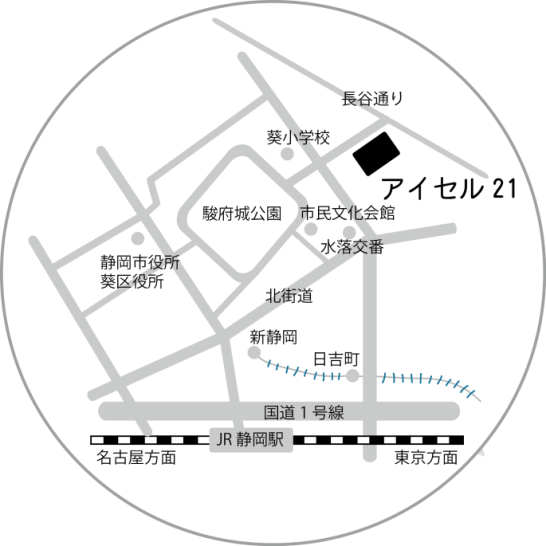 　国際結婚の背景にあるジェンダー　　～とよなか国際交流協会の取り組みから～　国際結婚の背景にあるジェンダー　　～とよなか国際交流協会の取り組みから～　国際結婚の背景にあるジェンダー　　～とよなか国際交流協会の取り組みから～　国際結婚の背景にあるジェンダー　　～とよなか国際交流協会の取り組みから～　　　公益財団法人とよなか国際交流協会職員　　　公益財団法人とよなか国際交流協会職員山本　愛さん　国際結婚した夫婦の子どもに関わる課題　国際結婚した夫婦の子どもに関わる課題　国際結婚した夫婦の子どもに関わる課題　国際結婚した夫婦の子どもに関わる課題静岡県立大学大学院学生太田　貴さん　国際結婚した外国人女性が直面する困難　国際結婚した外国人女性が直面する困難　国際結婚した外国人女性が直面する困難　国際結婚した外国人女性が直面する困難　　静岡県立大学国際関係学部准教授高畑　幸さん